На основу члана 63. став 1. и члана 54. Закона о јавним набавкама („Сл. Гласник РС“ број 124/12, 14/15 и 68/15) комисија за јавну набавку број 27/2017 обавештава сва заинтересована лица у поступку да је извршена измена и допуна конкурсне документације за јавну набавку – пружања стручног надзора на изградњи јавне железничке пруге од постојеће пруге Смедерево – Мала Крсна до терминала за расуте и генералне терете Луке Смедерево, назив и ознака из општег речника набавке: 71520000 – услуге  грађевинског надзораИЗМЕНА И ДОПУНА КОНКУРСНЕ ДОКУМЕНТАЦИЈЕ БРОЈ 21.На страни 16 конкурсне документације, а у оквиру тачке Понуђач који учествује у поступку предметне јавне набавке, мора испунити додатне услове за учешће у поступку јавне набавке, дефинисане чланом 76. Закона мења се и то: тако да сада измењен текст, гласи:2. На страни 24 конкурсне документације, део у оквиру тачке Образац 2, 	„Достављамо структуру цене за јавну набавку услуга стручног надзора над извођењем радова на изградњи моста Љубовија-Братунац, ЈН број 27/2017“Мења се тако да сада измењен текст, гласи:	„Достављамо структуру цене за јавну набавку услуга пружања стручног надзора на изградњи јавне железничке пруге од постојеће пруге Смедерево – Мала Крсна до терминала за расуте и генералне терете Луке Смедерево, ЈН број 27/2017 “3. На страни 42 конкурсне документације, део у оквиру СРЕДСТВА ФИНАНСИЈСКОГ ОБЕЗБЕЂЕЊА БАНКАРСКЕ ГАРАНЦИЈЕ Члан 14.	„Извршилац се обавезује да у року од 15 (петнаест) дана од дана закључења овог уговора преда Наручиоцу банкарску гаранцију за повраћај аванса, са роком важења најмање 15 (петнаест) дана дужим од рока за извршење Уговора из члана 4. овог уговора, која мора бити безусловна, неопозива, без права на приговор и платива на први позив, а у корист Наручиоца.“Мења се тако да сада измењен текст, гласи:	„Извршилац се обавезује да у року од 15 (петнаест) дана од дана закључења овог уговора преда Наручиоцу банкарску гаранцију за повраћај аванса, са роком важења најмање 60 (шездесет) дана дужим од рока за извршење Уговора из члана 4. овог уговора, која мора бити безусловна, неопозива, без права на приговор и платива на први позив, а у корист Наручиоца.“4. На страни 42 конкурсне документације, део у оквиру СРЕДСТВА ФИНАНСИЈСКОГ ОБЕЗБЕЂЕЊА БАНКАРСКЕ ГАРАНЦИЈЕ Члан 14., мења се следећи текст:„Извршилац се обавезује да, у року од 10 (десет) дана након примопредаје радова преда Наручиоцу банкарску гаранцију за отклањање недостатака у гарантном року у износу од 5% од вредности уговора без ПДВ и са роком важења 5 (пет) дана дужим од уговореног гарантног рока, која мора бити безусловна, неопозива, без права на приговор и платива на први позив, а у корист Наручиоца.Предаја банкарске гаранције из става 7. овог члана, је један од услова за оверу окончане ситуације.  Ако Извршилац, ни после достављене опомене од стране Наручиоца, не продужи рок важења банкарске гаранције за отклањање недостатака у гарантном року, Наручилац активира банкарску гаранцију и шаље је на наплату пословној банци Извршиоца.Наручилац стиче право да активира, односно наплати банкарску гаранцију за отклањање недостатака у гарантном року, ако Извршилац не отпочне са отклањањем недостатака, најкасније у року од 5 (пет) дана од дана пријема писаног захтева Наручиоца да то учини и ако их не отклони у року и на начин како је то одређено у писаном захтеву Наручиоца.“Мења се тако да се брише.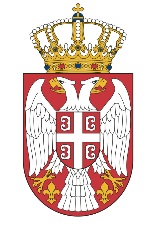 Република СрбијаМ  МИНИСТАРСТВО ГРАЂЕВИНАРСТВА,САОБРАЋАЈА И ИНФРАСТРУКТУРЕБрој: 404-02-112/7/2017-02Датум: 30.10.2017. годинеНемањина 22-26, Београд2.Услов Да располаже неопходним пословним капацитетом: да је у претходних 3 (три) обрачунске године ( 2014, 2015, 2016), као понуђач или члан групе, рачунајући од дана објављивања позива за подношење понуда извршио квалитетно и уговореном року најмање 1 уговор о пружање услуга стручног надзора на изградњи објеката саобраћајне инфраструктуре (путеви и железница)2.Услов Да располаже неопходним пословним капацитетом: да је у претходних 5 (пет) година, као извршилац или члан групе, рачунајући од дана објављивања позива за подношење понуда, закључио и извршио квалитетно и уговореном року најмање 1 уговор о пружању услуга стручног надзора над изградњом саобраћајне инфраструктуре (јавне железничке инфраструктуре или државних путева I или II реда).Да располаже неопходним пословним капацитетом и то:  да поседује решење којим се утврђује да понуђач испуњава услове за добијање лиценце за израду техничке документације или за грађење објеката, односно извођење радова за објекте за које грађевинску дозволу издаје министарство надлежно за послове грађевине, и то:Лиценцу П141Г2 или И141Г2 иЛиценцу П142Г1 или И142Г1 иЛиценцу П141С1 иЛиценцу П141Е4